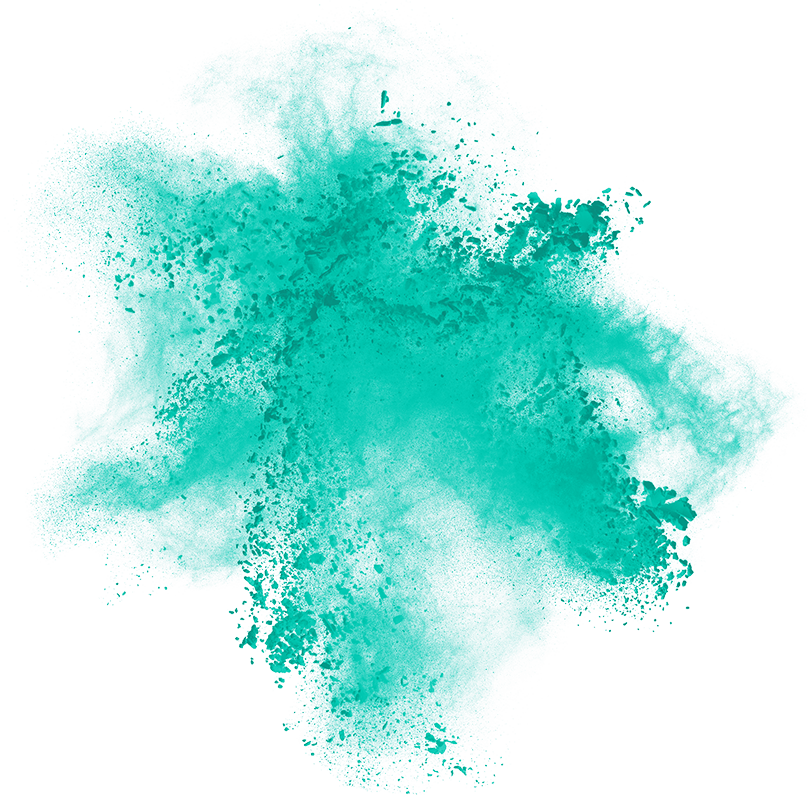 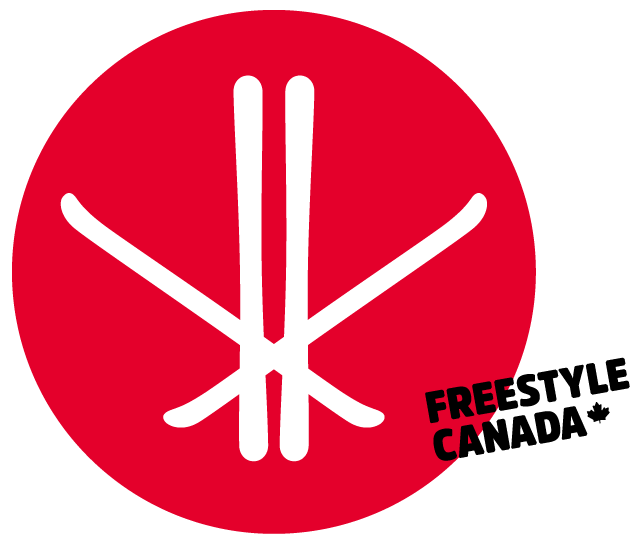 Nom du club hôte : Nom du club hôte : Choix de compétition : Veuillez choisir la compétition que vous désirez accueillirRemarque : une demande séparée doit être présentée pour chacune des compétitions choisies (pour le Championnat Québécois de ski acrobatique, la demande peut être combinée pour les bosses en simple et les sauts). Vous pouvez également faire un demande avec plusieurs disciplines lors du même événement.☐ Circuit provincial MO☐ Circuit provincial AE☐ Circuit Delta SS☐ Championnats Québécois MO/AEChoix de compétition : Veuillez choisir la compétition que vous désirez accueillirRemarque : une demande séparée doit être présentée pour chacune des compétitions choisies (pour le Championnat Québécois de ski acrobatique, la demande peut être combinée pour les bosses en simple et les sauts). Vous pouvez également faire un demande avec plusieurs disciplines lors du même événement.☐ Circuit provincial MO☐ Circuit provincial AE☐ Circuit Delta SS☐ Championnats Québécois MO/AEDates de compétition : (mois/jour/année)Arrivée des athlètes : Départ des athlètes :Dates d’entraînement :(confirmez avec les récents règlements liés aux dates d’entraînement et à la météo) Dates de compétition : Région du centre de ski hôte :Ville la plus près :Nom des pistes utilisées pour la compétition : Remarque : joignez les détails techniques des parcoursAéroport le plus près :Nom des hôtels :(planifier d’offrir un bloc d’au moins 10 à 30 chambres avec une libération un mois avant la compétition)Taux par nuit des hôtels : (des prix allant d’environ 90 $ à 160 $ CA)Distance du centre de ski hôte :Renseignements sur le comité organisateurRemarque : le responsable de la construction du parcours doit être nomméRenseignements sur le comité organisateurRemarque : le responsable de la construction du parcours doit être nomméPersonne-ressourceNom de la personne no 1 : Téléphone :  Courriel : Personne ressourceNom de la personne no 2 : Téléphone :  Courriel : Président : Chef de compétition :Trésorier : Coordonnateur de l’inscription : Coordonnateur des bénévoles : Chef de parcours (MO) : Chef de parcours (SS) : Chef de parcours (AE) : Chef de parcours (HP) : Responsable de la construction du parcours (SS) : Responsable de la construction de parcours (MO) : Responsable de la construction de parcours (AE) : Responsable de la construction de parcours (HP) : Chef du pointage : Chef des services médicaux :Responsable de la construction de parcours :Veuillez décrire l’expérience de construction de parcours particulier pour chacun des responsables de la construction de parcours.1 - Nom :Responsable de la construction de parcours :Veuillez décrire l’expérience de construction de parcours particulier pour chacun des responsables de la construction de parcours.1 - Nom :Responsable de la construction de parcours :Veuillez décrire l’expérience de construction de parcours particulier pour chacun des responsables de la construction de parcours.1 - Nom :Responsable de la construction de parcours :Veuillez décrire l’expérience de construction de parcours particulier pour chacun des responsables de la construction de parcours.1 - Nom :Responsable de la construction de parcours :Veuillez décrire l’expérience de construction de parcours particulier pour chacun des responsables de la construction de parcours.1 - Nom :Responsable de la construction de parcours :Veuillez décrire l’expérience de construction de parcours particulier pour chacun des responsables de la construction de parcours.1 - Nom :Expérience dans la tenue de compétitions Énumérez les compétitions les plus pertinentes pour lesquelles vous avez été hôte.Expérience dans la tenue de compétitions Énumérez les compétitions les plus pertinentes pour lesquelles vous avez été hôte.Expérience dans la tenue de compétitions Énumérez les compétitions les plus pertinentes pour lesquelles vous avez été hôte.Expérience dans la tenue de compétitions Énumérez les compétitions les plus pertinentes pour lesquelles vous avez été hôte.Expérience dans la tenue de compétitions Énumérez les compétitions les plus pertinentes pour lesquelles vous avez été hôte.Expérience dans la tenue de compétitions Énumérez les compétitions les plus pertinentes pour lesquelles vous avez été hôte.AnnéeNiveau de la compétition(p. ex., WC, NA, NC)Lieu/centre de skiLieu/centre de skiLieu/centre de skiCompétitions(MO, AE, DM, HP, SS)Donnée du parcours – Consultez le Centre de Ressources Donnée du parcours – Consultez le Centre de Ressources Donnée du parcours – Consultez le Centre de Ressources Donnée du parcours – Consultez le Centre de Ressources Donnée du parcours – Consultez le Centre de Ressources Donnée du parcours – Consultez le Centre de Ressources BossesLongueur (m) :Largeur du parcours (m) :Inclinaison (º) :Tour des juges :☐ Permanente☐ TemporaireChronomètre électronique :☐ Oui☐ NonPorte de départ parallèle :☐ Oui☐ NonSlopestyleLongueur (m) : Largeur du parcours (m) : Inclinaison (º) : No de modules : (indiquer la taille des sauts) :Tour des juges :  ☐ Un seul lieu  ☐ Deux lieux (p. ex., un jury partagé)SlopestyleLongueur (m) : Largeur du parcours (m) : Inclinaison (º) : No de modules : (indiquer la taille des sauts) :Tour des juges :  ☐ Un seul lieu  ☐ Deux lieux (p. ex., un jury partagé)Demi-luneLongueur (m) : Inclinaison (º) : Hauteur des murs (pi) : No de sauts : Tour des juges :☐ Permanente☐ TemporaireBig Air/sautsPiste d’élan Longueur (m) :Inclinaison (º) :Largeur (m) :Table Longueur (m) :Largeur (m) :No de sauts :Piste d’atterrissageLongueur (m) :Inclinaison (º) :Piste de dégagement :Longueur (m) :Largeur (m) :Big Air/sautsPiste d’élan Longueur (m) :Inclinaison (º) :Largeur (m) :Table Longueur (m) :Largeur (m) :No de sauts :Piste d’atterrissageLongueur (m) :Inclinaison (º) :Piste de dégagement :Longueur (m) :Largeur (m) :Liste des documents et des annexes exigésLettre d’intention du comité organisateurLettre de soutien de la part du centre de ski hôte avec l’engagement de respecter les directives relatives aux parcours de compétitions de ski acrobatiqueBudget pour la compétition Données techniques du parcours – citant le lien vers les directives relatives aux parcoursRapports de délégués techniques de compétitions précédentesListe des documents et des annexes exigésLettre d’intention du comité organisateurLettre de soutien de la part du centre de ski hôte avec l’engagement de respecter les directives relatives aux parcours de compétitions de ski acrobatiqueBudget pour la compétition Données techniques du parcours – citant le lien vers les directives relatives aux parcoursRapports de délégués techniques de compétitions précédentesListe des documents et des annexes exigésLettre d’intention du comité organisateurLettre de soutien de la part du centre de ski hôte avec l’engagement de respecter les directives relatives aux parcours de compétitions de ski acrobatiqueBudget pour la compétition Données techniques du parcours – citant le lien vers les directives relatives aux parcoursRapports de délégués techniques de compétitions précédentesListe des documents et des annexes exigésLettre d’intention du comité organisateurLettre de soutien de la part du centre de ski hôte avec l’engagement de respecter les directives relatives aux parcours de compétitions de ski acrobatiqueBudget pour la compétition Données techniques du parcours – citant le lien vers les directives relatives aux parcoursRapports de délégués techniques de compétitions précédentesListe des documents et des annexes exigésLettre d’intention du comité organisateurLettre de soutien de la part du centre de ski hôte avec l’engagement de respecter les directives relatives aux parcours de compétitions de ski acrobatiqueBudget pour la compétition Données techniques du parcours – citant le lien vers les directives relatives aux parcoursRapports de délégués techniques de compétitions précédentesListe des documents et des annexes exigésLettre d’intention du comité organisateurLettre de soutien de la part du centre de ski hôte avec l’engagement de respecter les directives relatives aux parcours de compétitions de ski acrobatiqueBudget pour la compétition Données techniques du parcours – citant le lien vers les directives relatives aux parcoursRapports de délégués techniques de compétitions précédentes